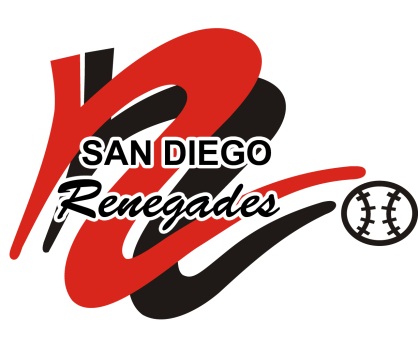 San Diego Renegades14U Girls Fastpitch SoftballMy Renegades Coach 619-555-5555 info@sdrenegades.orgwww.SDRenegades.orgwww.facebook.com/SDRFastpitchSoftballSally Doe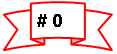 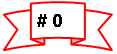 Date of Birth: January 1, 1993Height: 5 foot 6 inchesWeight: 120 poundsHOME ADDRESS:1234 Main StreetSan Diego, CA 92129Parents:  John and Jane DoeEmail:  my@email.comACADEMIC:Class of 2011High School:  My SchoolHigh School Coach:  My CoachGrade:  10th GPA:  3.5SAT Score:  (Fall 2009)Honor Roll:  2007-2008ATHLETIC:Positions Played: CF, RFThrow: Right   Hit: Right Home to First: 3.0TRAVEL EXPERIENCE:2007-Present	San Diego Renegades	16U 2006-2007	San Diego Renegades	14U 2005-2006	San Diego Renegades	12UTRAVEL ACCOMPLISHMENTS:2008	ASA 16U Nationals	2007	ASA 14U Western Nationals	Champions2007	ASA 14U So Cal States	5th Place2006	ASA 12U Nationals	9th PlaceHIGH SCHOOL EXPERIENCE:Softball2008 Varsity Starter (Freshman)Honorable Mention: All Palomar LeagueBasketball2007 Varsity Starter (Freshman)Best Defensive Player: My HighINDIVIDUAL ACCOMPLISHMENTS:2007-2008 Volunteer, Softball Camp